Limbažu novada DOME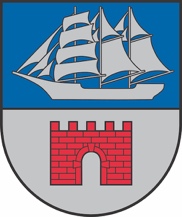 Reģ. Nr. 90009114631; Rīgas iela 16, Limbaži, Limbažu novads LV-4001; E-pasts pasts@limbazunovads.lv; tālrunis 64023003SOCIĀLO UN VESELĪBAS JAUTĀJUMU KOMITEJAS SĒDES PROTOKOLSNr.92023. gada 17. oktobrīSēde sasaukta plkst. 13:00Sēdi atklāj plkst. 13:00Sēde notiek videokonferences režīmā tiešsaistē Webex platformā.Komitejas sēde ir atklāta.Sēdi vada: Rūdolfs Pelēkais.Sēdi protokolē: Dace Tauriņa.Sēdē piedalās deputāti: Jānis Bakmanis, Lija Jokste, Arvīds Ozols, Rūdolfs Pelēkais, Jānis Remess, Ziedonis Rubezis, Regīna Tamane.Sēdē piedalās: Agris Blumers, Aiga Briede, Andris Garklāvs, Andris Zunde, Anna Siliņa, Antra Kamala, Dagnis Straubergs, Dita Lejniece, Ģirts Ieleja, Gunita Bisniece, Gunita Gulbe, Ieva Mahte, (vārds, uzvārds, e-pasts), Ilga Tiesnese, Ilze Ozoliņa, Ilze Rubene, Inga Zālīte, Ivars Birzgalis, Iveta Pēkšēna, Iveta Umule, Izita Kļaviņa, Jana Lāce, Juris Graudiņš, Kārlis Irmejs, Kristīne Zaķe, Lāsma Liepiņa, Liene Berga, Līga Liepiņa, Ilze Žūriņa-Davidčuka, Rihards Būda, Santa Čingule, Sintija Zute.Darba kārtība:Par darba kārtību.Par Limbažu novada pašvaldības domes saistošo noteikumu “Grozījumi Limbažu novada pašvaldības domes 2023. gada 22. jūnija saistošajos noteikumos Nr.9 “Par brīvprātīgās iniciatīvas sociālajiem pabalstiem Limbažu novada pašvaldībā”” apstiprināšanu.Par grozījumiem Limbažu novada domes 27.10.2022. lēmumā Nr. 1000 “Par Sociālā atbalsta un veselības veicināšanas stratēģijas 2023.-2030. gadam izstrādi, darba grupas izveidi”.Par speciālistam izīrējamās telpas statusa noteikšanu pašvaldības dzīvoklim Nr.24, Lauku ielā 6, Limbažos.Par speciālistam izīrējamās telpas statusa noteikšanu pašvaldības dzīvoklim Nr.43, Zāles ielā 1, Limbažos.(papildu d.k. jaut.) Par Limbažu novada pašvaldības domes saistošo noteikumu “Par Limbažu novada pašvaldības atbalstu bārenim un bez vecāku gādības palikušam bērnam pēc pilngadības sasniegšanas, audžuģimenēm un aizbildņiem” apstiprināšanu.(papildu d.k. jaut.) Par projektu "Ģimeniskai videi pietuvinātu pansionātu būvniecību Limbažos un Ainažos".(papildu d.k. jaut.) Par Limbažu novada rīcības programmas “Priekšlaicīgas mācību pārtraukšanas prevencijas sistēmas un ieviešanas plāns” 2024.-2027. gadam apstiprināšanu.Informācijas. Par Deklarētās dzīvesvietas anulēšanas un dzīvokļu jautājumu risināšanas komisijas 5.septembra un 19.septembra sēdēs pieņemtajiem lēmumiem.Informācijas. Par ieceri īstenot projektu mājokļu vides pieejamības nodrošināšanai cilvēkiem ar invaliditāti.Informācijas.1.Par darba kārtībuZiņo Rūdolfs PelēkaisSociālo un veselības jautājumu komitejas priekšsēdētājs R. Pelēkais ierosina samainīt vietām 7. un 8. darba kārtības jautājumu Iepazinusies ar Sociālo un veselības jautājumu komitejas priekšsēdētāja R. Pelēkā priekšlikumu apstiprināt sēdes darba kārtību, atklāti balsojot: PAR –  7 deputāti (Jānis Bakmanis, Lija Jokste, Arvīds Ozols, Rūdolfs Pelēkais, Jānis Remess, Ziedonis Rubezis, Regīna Tamane), PRET – nav, ATTURAS – nav, komiteja NOLEMJ:apstiprināt šādu sēdes darba kārtību:Par darba kārtību.Par Limbažu novada pašvaldības domes saistošo noteikumu “Grozījumi Limbažu novada pašvaldības domes 2023. gada 22. jūnija saistošajos noteikumos Nr.9 “Par brīvprātīgās iniciatīvas sociālajiem pabalstiem Limbažu novada pašvaldībā”” apstiprināšanu.Par grozījumiem Limbažu novada domes 27.10.2022. lēmumā Nr. 1000 “Par Sociālā atbalsta un veselības veicināšanas stratēģijas 2023.-2030. gadam izstrādi, darba grupas izveidi”.Par speciālistam izīrējamās telpas statusa noteikšanu pašvaldības dzīvoklim Nr.24, Lauku ielā 6, Limbažos.Par speciālistam izīrējamās telpas statusa noteikšanu pašvaldības dzīvoklim Nr.43, Zāles ielā 1, Limbažos.Par Limbažu novada pašvaldības domes saistošo noteikumu “Par Limbažu novada pašvaldības atbalstu bārenim un bez vecāku gādības palikušam bērnam pēc pilngadības sasniegšanas, audžuģimenēm un aizbildņiem” apstiprināšanu.Par Limbažu novada rīcības programmas “Priekšlaicīgas mācību pārtraukšanas prevencijas sistēmas un ieviešanas plāns” 2024.-2027. gadam apstiprināšanu.Par projektu "Ģimeniskai videi pietuvinātu pansionātu būvniecību Limbažos un Ainažos".Informācijas. Par Deklarētās dzīvesvietas anulēšanas un dzīvokļu jautājumu risināšanas komisijas 5.septembra un 19.septembra sēdēs pieņemtajiem lēmumiem.Informācijas. Par ieceri īstenot projektu mājokļu vides pieejamības nodrošināšanai cilvēkiem ar invaliditāti.Informācijas.2.Par Limbažu novada pašvaldības domes saistošo noteikumu “Grozījumi Limbažu novada pašvaldības domes 2023. gada 22. jūnija saistošajos noteikumos Nr.9 “Par brīvprātīgās iniciatīvas sociālajiem pabalstiem Limbažu novada pašvaldībā”” apstiprināšanuZiņo Ilze RubenePašvaldību likuma 3. panta otrās daļas 1. punkts nosaka, ka publisko tiesību jomā pašvaldība īsteno autonomo kompetenci — autonomās funkcijas un brīvprātīgās iniciatīvas, kas tiek īstenotas kā autonomās funkcijas.Savukārt Pašvaldību likuma 5. panta pirmo daļa nosaka, ka pašvaldība savas administratīvās teritorijas iedzīvotāju interesēs var brīvprātīgi īstenot iniciatīvas ikvienā jautājumā, ja tās nav citu institūciju kompetencē un šādu darbību neierobežo citi likumi, otrā daļa nosaka, ka brīvprātīgās iniciatīvas plāno un finansējumu to izpildei nodrošina, ja tas netraucē pašvaldības kompetencē esošo autonomo funkciju un deleģēto pārvaldes uzdevumu izpildei.Ņemot vērā Pašvaldību likuma 44. panta trešo daļu, kas nosaka, ka  dome var pieņemt saistošos noteikumus, lai nodrošinātu pašvaldības autonomo funkciju un brīvprātīgo iniciatīvu izpildi, pārvērtēti Limbažu novada pašvaldības domes 2023. gada 22. jūnija saistošo noteikumu Nr.9 “Par brīvprātīgās iniciatīvas sociālajiem pabalstiem Limbažu novada pašvaldībā” punkti, kas attiecas uz pabalstu izmaksas kārtību nozīmīgās dzīves jubilejās, politiski represētajām personām un Černobiļas atomelektrostacijas (AES) avārijas seku likvidēšanas dalībniekiem, ņemot vērā Datu valsts inspekcijas ieteikumus.Pašvaldību likuma 46. panta trešā daļa nosaka, ka saistošo noteikumu projektu un tam pievienoto paskaidrojuma rakstu pašvaldības nolikumā noteiktajā kārtībā publicē pašvaldības oficiālajā tīmekļvietnē sabiedrības viedokļa noskaidrošanai, paredzot termiņu, kas nav mazāks par divām nedēļām. Sabiedrības viedoklis tika noskaidrots no 26.09.2023.līdz 12.10.2023. Netika saņemts neviens ieteikums.Pamatojoties uz Sociālo pakalpojumu un sociālās palīdzības likuma 3. panta otro daļu, Pašvaldību likuma 3. panta otrās daļas 1. punktu, 5. pantu, 44. panta otro daļu, 46. panta trešo daļu, atklāti balsojot: PAR –  6 deputāti (Jānis Bakmanis, Arvīds Ozols, Rūdolfs Pelēkais, Jānis Remess, Ziedonis Rubezis, Regīna Tamane), PRET – nav, ATTURAS – nav, nebalso deputāte Lija Jokste, komiteja NOLEMJ:Apstiprināt Limbažu novada pašvaldības domes saistošos noteikumus Nr. __ “Grozījumi Limbažu novada pašvaldības domes 2023. gada 22. jūnija saistošajos noteikumos Nr.9 “Par brīvprātīgās iniciatīvas sociālajiem pabalstiem Limbažu novada pašvaldībā” (pielikumā).Uzdot Administratīvajai nodaļai triju darbdienu laikā pēc saistošo noteikumu parakstīšanas saistošos noteikumus un paskaidrojuma rakstu rakstveidā nosūtīt atzinuma sniegšanai Vides aizsardzības un reģionālās attīstības ministrijai. Pēc pozitīva Vides aizsardzības un reģionālās attīstības ministrijas atzinuma saņemšanas uzdot Sabiedrisko attiecību nodaļai triju darbdienu laikā pēc atzinuma saņemšanas nosūtīt saistošos noteikumus un to paskaidrojuma rakstu izsludināšanai oficiālajā izdevumā "Latvijas Vēstnesis", publicēt pašvaldības tīmekļvietnē www.limbazunovads.lv un nodrošināt saistošo noteikumu pieejamību Limbažu novada pašvaldības ēkā un apvienību pārvalžu ēkās.Saistošie noteikumi stājas spēkā pēc to publicēšanas oficiālajā izdevumā “Latvijas Vēstnesis”.Atbildīgo par lēmuma izpildi noteikt Limbažu novada Sociālā dienesta vadītāju.Kontroli par lēmuma izpildi uzdot Limbažu novada pašvaldības izpilddirektoram.Lēmuma projektu virzīt izskatīšanai Limbažu novada domes sēdē.3.Par grozījumiem Limbažu novada domes 27.10.2022. lēmumā Nr. 1000 “Par Sociālā atbalsta un veselības veicināšanas stratēģijas 2023.-2030. gadam izstrādi, darba grupas izveidi”Ziņo Ilze Rubene, debatēs piedalās Rūdolfs Pelēkais, Arvīds Ozols, Andris GarklāvsSaskaņā ar Limbažu novada domes 2022. gada 27. oktobra lēmumu Nr. 1000 ir uzsākta Limbažu novada Sociālā atbalsta un veselības veicināšanas stratēģijas 2023.-2030. gadam izstrāde, grozījumi lēmumā veikti ar 2023. gada 27. aprīļa lēmumu Nr. 293 “Par grozījumiem Limbažu novada domes 27.10.2022. lēmumā Nr. 1000 “Par Sociālā atbalsta un veselības veicināšanas stratēģijas 2023.-2030. gadam izstrādi, darba grupas izveidi” (protokols Nr.5, 33.), veicot izmaiņas darba grupas sastāvā un nosakot, ka Limbažu novada Sociālā atbalsta un veselības veicināšanas stratēģija 2023.-2030.gadam iesniedzama apstiprināšanai Limbažu novada domē līdz 2023.gada 31.oktobrim. Vienlaicīgi piešķirti Sociālā atbalsta un veselības veicināšanas stratēģijas 2023.-2030. gadam izstrādei 5000 eiro.Līdz 2023.gada 20.oktobrim pretendentiem bija iespēja iesniegt cenu piedāvājumus stratēģijas izstrādei. Pirmajā cenu aptaujā nepieteicās neviens pretendents, otrajā cenu aptaujā – pieteicās viens pretendents, bet piedāvātā pakalpojuma cena gandrīz uz pusi pārsniedza 27.04.2023. lēmumā Nr.293 piešķirtos līdzekļus 5000 eiro. Trešās cenu aptaujas pretendents, ar kuru tiek slēgts līgums, apņemas darbu izpildīt 60 kalendāro dienu laikā no sadarbības līguma noslēgšanas dienas, kā to paredz cenu piedāvājuma uzaicinājuma 2. punkts: Sadarbības līguma izpildes laiks: 60 (sešdesmit) kalendārās dienas no sadarbības līguma noslēgšanas dienas.Ņemot vērā augstāk minēto un pamatojoties uz Pašvaldību likuma 4.panta pirmās daļas 6. un 9.punktu, 10.panta pirmās daļas ievaddaļu, atklāti balsojot: PAR –  7 deputāti (Jānis Bakmanis, Lija Jokste, Arvīds Ozols, Rūdolfs Pelēkais, Jānis Remess, Ziedonis Rubezis, Regīna Tamane), PRET – nav, ATTURAS – nav, komiteja NOLEMJ:Grozīt Limbažu novada domes 2022. gada 27. oktobra lēmumu Nr. 1000 “Par Sociālā atbalsta un veselības veicināšanas stratēģijas 2023.-2030. gadam izstrādi, darba grupas izveidi” (protokols Nr.16, 6.), izsakot 5. punktu šādā redakcijā: 	“5.	Limbažu novada Sociālā atbalsta un veselības veicināšanas stratēģija 2023.-2030.gadam iesniedzama apstiprināšanai Limbažu novada domē līdz 2024.gada 31.janvārim.”.Atbildīgais par lēmuma izpildi darba grupas vadītājs Rūdolfs Pelēkais.Precizēt lēmuma projektu un virzīt izskatīšanai Finanšu komitejas sēdē.4.Par speciālistam izīrējamās telpas statusa noteikšanu pašvaldības dzīvoklim Nr.24, Lauku ielā 6, LimbažosZiņo Inga Zālīte, debatēs piedalās Arvīds Ozols, Regīna TamaneLimbažu novada pašvaldības Deklarētās dzīvesvietas anulēšanas un dzīvokļu jautājumu risināšanas komisijas priekšsēdētāja informē, ka nepieciešams noteikt speciālistam izīrējamās telpas statusu vienistabas dzīvoklim Nr.24, Lauku ielā 6, Limbažos, jo dzīvoklis tiks izīrēts personai no dzīvokļu pieprasītāju uzskaites rindas - kvalificēts speciālists.Saskaņā ar likuma “Par palīdzību dzīvokļa jautājumu risināšanā” 11.panta trešo daļu, Pašvaldības dome vai tās deleģēta institūcija ar atsevišķu lēmumu ir tiesīga pašvaldībai piederošai vai tās nomātai neizīrētai dzīvojamai telpai noteikt speciālistam izīrējamas dzīvojamās telpas statusu. Dzīvojamā telpa, kurai noteikts speciālistam izīrējamas dzīvojamās telpas statuss, tiek izīrēta, ievērojot šā likuma III1 nodaļas noteikumus.Saskaņā ar Limbažu novada pašvaldības 25.11.2021. saistošo noteikumu Nr.31 „Par Limbažu novada pašvaldības palīdzību dzīvojamo telpu jautājumu risināšanā” 50.punktu, Dzīvokļu komisija pieņem lēmumu ieteikt Domei pašvaldībai piederošai neizīrētai dzīvojamai telpai noteikt speciālistam izīrējamas dzīvojamās telpas statusu. Iepazinusies ar sagatavoto lēmuma projektu, Deklarētās dzīvesvietas anulēšanas un dzīvokļu jautājumu risināšanas komisijas 09.10.2023. (sēdes protokols Nr.19, 1.§) priekšlikumu, pamatojoties uz Pašvaldību likuma 4.panta pirmās daļas 10.punktu, 10.panta pirmās daļas 21.punktu, likuma “Par palīdzību dzīvokļa jautājumu risināšanā” 11. panta trešo daļu, Limbažu novada pašvaldības 25.11.2021. saistošo noteikumu Nr.31 „Par Limbažu novada pašvaldības palīdzību dzīvojamo telpu jautājumu risināšanā” 7. un 50.punktu, atklāti balsojot: PAR –  7 deputāti (Jānis Bakmanis, Lija Jokste, Arvīds Ozols, Rūdolfs Pelēkais, Jānis Remess, Ziedonis Rubezis, Regīna Tamane), PRET – nav, ATTURAS – nav, komiteja NOLEMJ:Noteikt speciālistam izīrējamās telpas statusu neizīrētam vienistabas dzīvoklim Nr.24, Lauku ielā 6, Limbažos, Limbažu novadā, dzīvokļa kopējā platība - 20,1 m2, dzīvojamā platība – 12,6 m2.Kontroli par lēmuma izpildi uzdot Limbažu novada pašvaldības Deklarētās dzīvesvietas anulēšanas un dzīvokļu jautājumu risināšanas komisijas priekšsēdētājai.Lēmuma projektu virzīt izskatīšanai Limbažu novada domes sēdē.5.Par speciālistam izīrējamās telpas statusa noteikšanu pašvaldības dzīvoklim Nr.43, Zāles ielā 1, LimbažosZiņo Inga Zālīte, debatēs piedalās Rūdolfs PelēkaisLimbažu novada pašvaldības Deklarētās dzīvesvietas anulēšanas un dzīvokļu jautājumu risināšanas komisijas priekšsēdētāja informē, ka nepieciešams noteikt speciālistam izīrējamās telpas statusu divistabu dzīvoklim Nr.43, Zāles ielā 1, Limbažos. Pēc remontdarbu veikšanas dzīvoklis tiks izīrēts personai no kvalificētu speciālistu rindas.  Saskaņā ar likuma “Par palīdzību dzīvokļa jautājumu risināšanā” 11.panta trešo daļu, Pašvaldības dome vai tās deleģēta institūcija ar atsevišķu lēmumu ir tiesīga pašvaldībai piederošai vai tās nomātai neizīrētai dzīvojamai telpai noteikt speciālistam izīrējamas dzīvojamās telpas statusu. Dzīvojamā telpa, kurai noteikts speciālistam izīrējamas dzīvojamās telpas statuss, tiek izīrēta, ievērojot šā likuma III1 nodaļas noteikumus.Saskaņā ar Limbažu novada pašvaldības 25.11.2021. saistošo noteikumu Nr.31 „Par Limbažu novada pašvaldības palīdzību dzīvojamo telpu jautājumu risināšanā” 50.punktu, Dzīvokļu komisija pieņem lēmumu ieteikt Domei pašvaldībai piederošai neizīrētai dzīvojamai telpai noteikt speciālistam izīrējamas dzīvojamās telpas statusu. Iepazinusies ar sagatavoto lēmuma projektu, Deklarētās dzīvesvietas anulēšanas un dzīvokļu jautājumu risināšanas komisijas 09.10.2023. (sēdes protokols Nr.19, 2.§) priekšlikumu, pamatojoties uz Pašvaldību likuma 4.panta pirmās daļas 10.punktu, 10.panta pirmās daļas 21.punktu likuma “Par palīdzību dzīvokļa jautājumu risināšanā” 11. panta trešo daļu, Limbažu novada pašvaldības 25.11.2021. saistošo noteikumu Nr.31 „Par Limbažu novada pašvaldības palīdzību dzīvojamo telpu jautājumu risināšanā” 7. un 50.punktu, atklāti balsojot: PAR –  7 deputāti (Jānis Bakmanis, Lija Jokste, Arvīds Ozols, Rūdolfs Pelēkais, Jānis Remess, Ziedonis Rubezis, Regīna Tamane), PRET – nav, ATTURAS – nav, komiteja NOLEMJ:Noteikt speciālistam izīrējamās telpas statusu neizīrētam divistabu dzīvoklim Nr.43, Zāles ielā 1, Limbažos, Limbažu novadā, dzīvokļa kopējā platība – 38,5 m2, dzīvojamā platība – 23,3 m2.Kontroli par lēmuma izpildi uzdot Limbažu novada pašvaldības Deklarētās dzīvesvietas anulēšanas un dzīvokļu jautājumu risināšanas komisijas priekšsēdētājai.Lēmuma projektu virzīt izskatīšanai Limbažu novada domes sēdē.6.Par Limbažu novada pašvaldības domes saistošo noteikumu “Par Limbažu novada pašvaldības atbalstu bārenim un bez vecāku gādības palikušam bērnam pēc pilngadības sasniegšanas, audžuģimenēm un aizbildņiem” apstiprināšanuZiņo Ilze Rubene, debatēs piedalās Rūdolfs Pelēkais, Regīna TamanePamatojoties uz izmaiņām Ministru kabineta 15.11.2005. noteikumos Nr.857 “Noteikumi par sociālajām garantijām bārenim un bez vecāku gādības palikušajam bērnam, kurš ir ārpusģimenes aprūpē, kā arī pēc ārpusģimenes aprūpes beigšanās”, turpmāk – MK noteikumi Nr.857,, kas noteikti Ministru kabineta 27.06.2023. noteikumu Nr. 347 redakcijā un stājās spēkā 01.07.2023., nepieciešams apstiprināt jaunus saistošos noteikumus, kuru pamatā ir Limbažu novada pašvaldības domes 2021.gada 25.novembra saistošie noteikumi Nr. 25 “Par Limbažu novada pašvaldības atbalstu bārenim un bez vecāku gādības palikušam bērnam pēc pilngadības sasniegšanas un audžuģimenēm”, turpmāk – saistošie noteikumi Nr.25, papildinot tos ar MK 15.11.2005. noteikumos Nr.857 “Noteikumi par sociālajām garantijām bārenim un bez vecāku gādības palikušajam bērnam, kurš ir ārpusģimenes aprūpē, kā arī pēc ārpusģimenes aprūpes beigšanās” izmaiņām. MK noteikumu Nr.857 27. punkts tagad paredz, ka Pašvaldība, kuras bāriņtiesa pieņēmusi lēmumu par bērna ārpusģimenes aprūpi, pēc ārpusģimenes aprūpes izbeigšanās audžuģimenē vai pie aizbildņa pilngadību sasniegušajam bērnam izmaksā naudas līdzekļus patstāvīgas dzīves uzsākšanai, kuru apmērs nav mazāks par 40 procentiem (noapaļots līdz pilniem euro) no Centrālās statistikas pārvaldes publicētās aktuālās minimālo ienākumu mediānas uz vienu ekvivalento patērētāju mēnesī, bet personām ar invaliditāti kopš bērnības nav mazāks par 60 procentiem (noapaļots līdz pilniem euro) no Centrālās statistikas pārvaldes publicētās aktuālās minimālo ienākumu mediānas uz vienu ekvivalento patērētāju mēnesī. Ņemot vērā šā punkta grozījumus, nepieciešams noteikt jaunus pabalsta apmērus, jo līdz šim vienreizējs pabalsts patstāvīgas dzīves uzsākšanai tika izmaksāts 218,00 euro apmērā, savukārt personai ar invaliditāti kopš bērnības 327,00 euro apmērā, bet pēc MK 857 grozījumiem - pabalsts pastāvīgas dzīves uzsākšanai tiek izmaksāts 251,00 euro vai bērniem ar invaliditāti kopš bērnības 376,00 euro. 2023. gada budžetā papildus nepieciešami līdzekļi 768 euro apmērā.MK noteikumu Nr.857 30.punkts tagad paredz, ka Pašvaldība, kuras bāriņtiesa pieņēmusi lēmumu par bērna ārpusģimenes aprūpi, pēc ārpusģimenes aprūpes beigšanās pilngadību sasniegušajam bērnam piešķir vienreizēju pabalstu sadzīves priekšmetu un mīkstā inventāra iegādei sakarā ar patstāvīgas dzīves uzsākšanu. Minētā pabalsta apmērs nedrīkst būt mazāks par Centrālās statistikas pārvaldes publicētās aktuālās minimālo ienākumu mediānas uz vienu ekvivalento patērētāju mēnesī, kurai piemērots koeficients 1,7 (noapaļots līdz pilniem euro), un tas paredzēts, lai aprīkotu mājokli ar nepieciešamajiem sadzīves priekšmetiem un mīksto inventāru. Ņemot vērā šā punkta grozījumus, nepieciešams noteikt jaunu pabalsta apmēru, jo līdz šim vienreizējs pabalsts sadzīves priekšmetu un mīkstā inventāra iegādei patstāvīgas dzīves uzsākšanai tika izmaksāts 820,05 euro apmērā, bet pēc  MK noteikumu Nr.857 grozījumiem - pabalsts sadzīves priekšmetu un mīkstā inventāra iegādei ir 1065,00 euro. Limbažu novada pašvaldībā līdzekļi līdz 01.07.2023. tika plānoti sešiem bērniem, bet trīs bērni nākuši klāt, kuriem arī ir nepieciešama šī pabalsta izmaksa. Papildus nepieciešamie līdzekļi budžetā pabalsta sadzīves priekšmetu un mīkstā inventāra iegādei ir 4356 euro.  MK noteikumu Nr.857 31. punkts paredz, Ja pilngadību sasniegušais bērns mācās vispārējās vai profesionālās izglītības iestādē un apgūst vispārējās pamatizglītības, vispārējās vidējās izglītības vai profesionālās pamatizglītības, arodizglītības vai profesionālās vidējās izglītības programmu, pašvaldība, kuras bāriņtiesa pieņēmusi lēmumu par bērna ārpusģimenes aprūpi, viņam izmaksā pabalstu ikmēneša izdevumiem, kas nav mazāks par 20 procentiem (noapaļots līdz pilniem euro) no Centrālās statistikas pārvaldes publicētās aktuālās minimālo ienākumu mediānas uz vienu ekvivalento patērētāju mēnesī, bet personām ar invaliditāti kopš bērnības nav mazāks par 30 procentiem (noapaļots līdz pilniem euro) no Centrālās statistikas pārvaldes publicētās aktuālās minimālo ienākumu mediānas uz vienu ekvivalento patērētāju mēnesī. Ņemot vērā šā punkta grozījumus, nepieciešams noteikt jaunu pabalsta apmēru, jo līdz šim pabalsta apmērs ikmēneša izdevumu segšanai ir 109,00 euro; personām ar invaliditāti kopš bērnības 163,00 euro, kopā budžetā plānotie līdzekļi vienpadsmit personām bija 15684 euro apmērā. Pēc  MK noteikumu Nr.857 grozījumiem - pabalsts ikmēneša izdevumu segšanai mēnesī bērniem bāreņiem, kuriem ir noteikta invaliditāte būs 188,00 euro vai bērniem, kuriem nav noteikta invaliditāte 125,00 euro mēnesī. 6 mēnešu periodā uz vienpadsmit bērniem, kuri bija ieplānoti budžetā par summu, kas bija plānota līdz 01.07.2023. un 3 bērniem, kas budžetā nebija ieplānoti nepieciešams budžeta palielinājums 4440 euro.Pārējie pabalstu apmēri paliek saistošo noteikumu Nr.25 apmērā.Pašvaldību likuma 44. panta pirmā daļa nosaka, ka Dome atbilstoši likumā vai Ministru kabineta noteikumos ietvertam pilnvarojumam izdod saistošos noteikumus. Savukārt otrā daļa nosaka, ka Dome var izdot saistošos noteikumus, lai nodrošinātu pašvaldības autonomo funkciju un brīvprātīgo iniciatīvu izpildi, ievērojot likumos vai Ministru kabineta noteikumos paredzēto funkciju izpildes kārtību. Pašvaldību likuma 46. panta trešā daļa nosaka, ka saistošo noteikumu projektu un tam pievienoto paskaidrojuma rakstu pašvaldības nolikumā noteiktajā kārtībā publicē pašvaldības oficiālajā tīmekļvietnē sabiedrības viedokļa noskaidrošanai, paredzot termiņu, kas nav mazāks par divām nedēļām. Saņemtos viedokļus par saistošo noteikumu projektu pašvaldība apkopo un atspoguļo šo noteikumu projekta paskaidrojuma rakstā. Sabiedrības viedokļa noskaidrošanas laikā tika saņemti priekšlikumi no audžuģimenes, kas attiecas uz aizbildnībā esošiem bērniem un audžuģimenēs ievietotiem bērniem, saistībā ar ēdināšanu izglītības iestādēs un mācību līdzekļu iegādi uzsākot jaunu mācību gadu. Pēc Limbažu novada Bāriņtiesas sniegtās informācijas audžuģimenēs ir ievietoti 33 bērni, pie aizbildņiem - 46 bērni. Mācību līdzekļu iegādei 2024. gadā būs nepieciešami līdzekļi 2370 euro apmērā, bet ēdināšanai izglītības iestādēs 2023. gada novembra un decembra mēnešos jāparedz 5807 euro. Saskaņā ar Pašvaldību likuma 47. panta otro daļu Dome triju darbdienu laikā pēc parakstīšanas rakstveidā nosūta atzinuma sniegšanai Vides aizsardzības un reģionālās attīstības ministrijai šā likuma 45. pantā minētos saistošos noteikumus, kā arī saistošos noteikumus sociālās drošības un bērnu tiesību aizsardzības jautājumos un par pašvaldības nodevu un nodokļu likmēm un to paskaidrojuma rakstu vai citā likumā noteiktus saistošos noteikumus un to paskaidrojuma rakstu – attiecīgajā likumā noteiktajai ministrijai. Ministrija mēneša laikā no saistošo noteikumu saņemšanas dienas izvērtē to tiesiskumu un nosūta pašvaldībai attiecīgu atzinumu.Ņemot vērā Pašvaldību likuma Pārejas noteikumu 6.punktu dome izvērtē uz likuma "Par pašvaldībām" normu pamata izdoto saistošo noteikumu atbilstību šim likumam un izdod jaunus saistošos noteikumus atbilstoši šajā likumā ietvertajam pilnvarojumam. Līdz jaunu saistošo noteikumu spēkā stāšanās dienai, bet ne ilgāk kā līdz 2024. gada 30. jūnijam piemērojami uz likuma "Par pašvaldībām" normu pamata izdotie saistošie noteikumi, ciktāl tie nav pretrunā ar šo likumu, nepieciešams izdot jaunus saistošos noteikumus.Pamatojoties uz likuma “Par palīdzību dzīvokļa jautājumu risināšanā” 25.2 panta pirmo un piekto daļu, Ministru kabineta 26.06.2018. noteikumu Nr. 354 “Audžuģimenes noteikumi” 78. punktu, Ministru kabineta 15.11.2005. noteikumu Nr.857 “Noteikumi par sociālajām garantijām bārenim un bez vecāku gādības palikušajam bērnam, kurš ir ārpusģimenes aprūpē, kā arī pēc ārpusģimenes aprūpes beigšanās” 22., 27., 30., 31. un 31.1 punktu, Pašvaldību likuma 4. panta pirmās daļas 9. punktu, 10. panta pirmās daļas 1. punktu, 44. panta pirmo daļu, 46. panta trešo daļu, 47.panta otro daļu, Pārejas noteikumu 6.punktu, atklāti balsojot: PAR –  6 deputāti (Jānis Bakmanis, Lija Jokste, Arvīds Ozols, Rūdolfs Pelēkais, Jānis Remess, Regīna Tamane), PRET – nav, ATTURAS – nav, balsojumā nepiedalās deputāts Ziedonis Rubezis, komiteja NOLEMJ:Apstiprināt Limbažu novada pašvaldības domes saistošos noteikumus Nr.  “Par Limbažu novada pašvaldības atbalstu bārenim un bez vecāku gādības palikušam bērnam pēc pilngadības sasniegšanas, audžuģimenēm un aizbildņiem” (pielikumā).Piešķirt finansējumu no nesadalītā atlikuma saistošo noteikumu izpildei 2023. gadā 15 371 euro apmērā, no šīs summas:Str.105, VF10.400, EKK6255 pabalstam pastāvīgas dzīves uzsākšanai 768 euro apmērā;Str.105, VF10.400, EKK6255 pabalstam sadzīves priekšmetu un mīkstā inventāra iegādei 4356 euro apmērā;Str.105, VF10.400, EKK6255 pabalstam ikmēneša izdevumu segšanai mēnesī 4440 euro;Str.105, VF10.400, EKK 6322 ēdināšanai izglītības iestādēs 2023. gada novembra un decembra mēnešos 5807 euro.Uzdot Administratīvajai nodaļai triju darbdienu laikā pēc saistošo noteikumu parakstīšanas saistošos noteikumus un paskaidrojuma rakstu rakstveidā nosūtīt atzinuma sniegšanai Vides aizsardzības un reģionālās attīstības ministrijai. Pēc pozitīva Vides aizsardzības un reģionālās attīstības ministrijas atzinuma saņemšanas uzdot Sabiedrisko attiecību nodaļai triju darbdienu laikā pēc atzinuma saņemšanas nosūtīt saistošos noteikumus un to paskaidrojuma rakstu izsludināšanai oficiālajā izdevumā "Latvijas Vēstnesis", publicēt pašvaldības tīmekļvietnē www.limbazunovads.lv un nodrošināt saistošo noteikumu pieejamību Limbažu novada pašvaldības ēkā un apvienību pārvalžu ēkās.Saistošie noteikumi stājas spēkā pēc to publicēšanas oficiālajā izdevumā “Latvijas Vēstnesis”.Atbildīgo par lēmuma izpildi noteikt Limbažu novada Sociālā dienesta vadītāju.Kontroli par lēmuma izpildi uzdot Limbažu novada pašvaldības izpilddirektoram.Lēmuma projektu virzīt izskatīšanai Limbažu novada domes sēdē.7.Par Limbažu novada rīcības programmas “Priekšlaicīgas mācību pārtraukšanas prevencijas sistēma un ieviešanas plāns” 2024.-2027. gadam apstiprināšanuZiņo Līga Liepiņa, debatēs piedalās Rūdolfs Pelēkais, Aiga BriedePMP prevencijas rīcības programma “Priekšlaicīgas mācību pārtraukšanas prevencijas sistēma un ieviešanas plāns” ir izstrādāta Eiropas Savienības fondu darbības programmas “Izaugsme un nodarbinātība” 8.3.4. specifiskā atbalsta mērķa “Samazināt priekšlaicīgu mācību pārtraukšanu, īstenojot preventīvus un intervences pasākumus” projekta Nr. 8.3.4.0/16/I/001 “Atbalsts priekšlaicīgas mācību pārtraukšanas samazināšanai” ietvaros (projekts “Pumpurs”). PMP prevencijas rīcības programmas izstrādes mērķis ir pilnveidot pašvaldības līmeņa PMP prevencijas sistēmu un PMP prevencijas aktivitātes, kas nodrošinātu savlaicīgu PMP risku identificēšanu un mazināšanu Limbažu novada pašvaldībā, un sagatavoties Eiropas Savienības fondu darbības programmas 4.2.3.1. pasākuma “Integrēta "skola-kopiena" sadarbības programma atstumtības riska mazināšanai izglītības iestādēs” īstenošanai un Eiropas struktūrfondu finansējuma piesaistei PMP prevencijas rīcības programmā plānotajiem pasākumiem.PMP prevencijas rīcības programma Limbažu novadā tika uzsākta 2023. gada 26. aprīlī, pamatojoties uz Limbažu novada domes 19.04.2023. rīkojumu Nr. 4.1.1/23/174 par darba grupas izveidi. Rīcības programma ir izstrādāta ar projekta “Pumpurs” metodisko un konsultatīvo atbalstu.Pamatojoties uz Pašvaldību likuma 4. panta pirmās daļas 4. un 11. punktu, 10. panta pirmās daļas 3. un 19. punktu, Izglītības likuma 1. panta 161.punktu un 51. panta pirmās daļas 6. punktu, Bērnu tiesību aizsardzības likuma 6. panta trešo daļu, atklāti balsojot: PAR –  7 deputāti (Jānis Bakmanis, Lija Jokste, Arvīds Ozols, Rūdolfs Pelēkais, Jānis Remess, Ziedonis Rubezis, Regīna Tamane), PRET – nav, ATTURAS – nav, komiteja NOLEMJ:Apstiprināt Limbažu novada rīcības programmu “Priekšlaicīgas mācību pārtraukšanas prevencijas sistēmas un ieviešanas plāns” 2024.-2027. gadam. (Pielikumā: Limbažu novada rīcības programmas “Priekšlaicīgas mācību pārtraukšanas prevencijas sistēmas un ieviešanas” plāns 2024.-2027. gadam).Atbildīgo par Limbažu novada rīcības programmas “Priekšlaicīgas mācību pārtraukšanas prevencijas sistēmas un ieviešanas plāns” 2024.-2027. gadam noteikt Limbažu novada Izglītības pārvaldi.Nosūtīt informāciju Izglītības kvalitātes valsts dienestam par Limbažu novada rīcības programmas “Priekšlaicīgas mācību pārtraukšanas prevencijas sistēmas un ieviešanas plāna” 2024.-2027. gadam apstiprināšanu.Lēmuma projektu virzīt izskatīšanai Limbažu novada domes sēdē.8.Par projektu "Ģimeniskai videi pietuvinātu pansionātu būvniecība Limbažos un Ainažos"Ziņo Iveta Umule, debatēs piedalās Rūdolfs Pelēkais, Ilze Rubene, Jānis Bakmanis, Regīna Tamane, Arvīds Ozols, Andris GarklāvsCentrālā finanšu un līgumu aģentūra no 2023. gada 21. septembra izsludināja pieteikšanos Atveseļošanas fonda 3.1. reformu un investīciju virziena "Reģionālā politika" 3.1.2. reformas "Sociālo un nodarbinātības pakalpojumu pieejamība minimālo ienākumu reformas atbalstam" 3.1.2.3.i. investīcijas "Ilgstošas sociālās aprūpes pakalpojuma noturība un nepārtrauktība: jaunu ģimeniskai videi pietuvinātu aprūpes pakalpojumu sniedzēju attīstība pensijas vecuma personām" atklātajā projektu iesniegumu atlasē (turpmāk – konkurss). Projekta iesniegšana termiņš – 15.11.2023.Limbažu novada domes 2023.gada 3.oktobra ārkārtas sēdē tika pieņemts lēmums (Nr.831, protokols Nr.12,7.) atbalstīt kā atbilstošākās konkursa nosacījumiem un turpmākajai uzturēšanai, šādas pakalpojuma sniegšanas vietas: Ainaži, Kristiana Dāla iela 1, kadastra Nr.66050020074 (viena ēka) un Limbaži, Krišjāņa Barona iela 5, kadastra Nr.66010030039 (divas ēkas). Vienas ēkas izveidei (būvniecībai un iekārtošanai) pieejamais Atveseļošanās fonda finansējums nepārsniedz 1 273 204 euro. Triju ēku būvniecībai kopējais pieejamais Atveseļošanās fonda finansējums nepārsniedz 3 819 612 euro. Pašvaldībai nepieciešams nodrošināt no saviem līdzekļiem pievienotās vērtības nodokļa izmaksas, komunikāciju pieslēgšanas, teritorijas labiekārtošanas un citas projekta īstenošanai nepieciešamās izmaksas, kas pārsniedz pieejamo Atveseļošanās fonda finansējumu. Pēc aptuvenām aplēsēm, jo šobrīd nav izstrādāti piesaistes būvprojekti abām adresēm, kopējās būvniecības un ar būvniecību saistīto izmaksas varētu sasniegt 8 246 952 EUR, attiecīgi pašvaldības līdzfinansējums varētu sasniegt aptuveni 4 427 340,00 euro (skatīt pielikumā Nr.1 pievienoto koptāmi). Pēc aptuveniem aprēķiniem (skatīt pielikumā Nr.2 pievienoto uzturēšanas izmaksu aprēķinu) viena klienta uzturēšanas izdevumi dienā ģimeniskajā pansionātā ir 90,95 euro. Salīdzinājumam – pansionāta “Pērle” viena klienta uzturēšanās izmaksas dienā 2023.gadā ir 28,41  euro. Izmaksas būtiski atšķiras, jo ģimeniskā pansionāta izmaksās ir iekļauti aizdevuma procentu maksājumi.Pamatojoties uz Pašvaldību likuma 4. panta pirmās daļas 9. punktu, un 10. panta pirmās daļas 21. punktu, Ministru kabineta 22.08.2023. noteikumiem Nr.475 “Eiropas Savienības Atveseļošanas un noturības mehānisma plāna 3.1. reformu un investīciju virziena "Reģionālā politika" 3.1.2. reformas "Sociālo un nodarbinātības pakalpojumu pieejamība minimālo ienākumu reformas atbalstam" 3.1.2.3.i. investīcijas "Ilgstošas sociālās aprūpes pakalpojuma noturība un nepārtrauktība: jaunu ģimeniskai videi pietuvinātu aprūpes pakalpojumu sniedzēju attīstība pensijas vecuma personām" otrās kārtas īstenošanas un uzraudzības noteikumi”, atklāti balsojot: PAR –  4 deputāti (Jānis Bakmanis, Lija Jokste, Rūdolfs Pelēkais, Ziedonis Rubezis), PRET – 2 deputāti (Arvīds Ozols, Regīna Tamane), ATTURAS – deputāts Jānis Remess, komiteja NOLEMJ:Noteikt, ka projekta kopējās, attiecināmās izmaksas ir ne vairāk kā 8 246 951,00 euro (astoņi miljoni divi simti četrdesmit seši tūkstoši deviņi simti piecdesmit viens euro, 00 centi), no kurām Atveseļošanās un noturības mehānisma grants ir 3 819 612 euro (trīs miljoni astoņi simti deviņpadsmit tūkstoši seši simti divpadsmit euro, 00 centi), Limbažu novada pašvaldības līdzfinansējums ir ne vairāk kā 4 427 340,00 eiro (četri miljoni četri simti divdesmit septiņi tūkstoši trīs simti četrdesmit euro, 00 centi).Īstenojot projektu, pašvaldība apņemas piecus gadus pēc projekta pabeigšanas nodrošināt pakalpojuma sniegšanu mērķa grupas personām, tai skaitā nodrošinot nepieciešamos līdzekļus projekta ietvaros izveidoto ēku un pakalpojuma uzturēšanai.Īstenojot projektu, pašvaldība nodrošinās mēbeļu, datoru, datora lietojumprogrammu, tehnisko palīglīdzekļu un citu nepieciešamo ierīču un materiālu iegādi pakalpojuma nodrošināšanai Ministru kabineta 22.08.2023. noteikumu Nr.475 “Eiropas Savienības Atveseļošanas un noturības mehānisma plāna 3.1. reformu un investīciju virziena "Reģionālā politika" 3.1.2. reformas "Sociālo un nodarbinātības pakalpojumu pieejamība minimālo ienākumu reformas atbalstam" 3.1.2.3.i. investīcijas "Ilgstošas sociālās aprūpes pakalpojuma noturība un nepārtrauktība: jaunu ģimeniskai videi pietuvinātu aprūpes pakalpojumu sniedzēju attīstība pensijas vecuma personām" otrās kārtas īstenošanas un uzraudzības noteikumi” (turpmāk – MK noteikumi) 4. punktā minētajām mērķa grupas personām vismaz MK noteikumu 2. pielikumā noteiktajā apjomā.Projekta atbalsta gadījumā, pēc iepirkuma procedūru veikšanas, atkārtoti izskatīt pašvaldības finansiālās iespējas projekta priekšfinansējuma un līdzfinansējuma nodrošināšanai, ņemot aizņēmumu Valsts kasē.Atbildīgo par lēmuma izpildi noteikt Limbažu novada pašvaldības Attīstības un projekta nodaļu.Kontroli par lēmuma izpildi uzdot veikt Limbažu novada pašvaldības izpilddirektoramLēmuma projektu virzīt izskatīšanai Finanšu komitejas sēdē.Sēdes vadītājs R. Pelēkais izsaka viedokli, ka uzturēšanās izmaksas sastāda 1800 eur mēnesī, ir jāskatās racionālo pusi, varbūt ar finansējumu, ko pašvaldība izlietotu šajā projektā, varētu palīdzēt daudz vairāk cilvēkiem, ne tikai nodrošinot pakalpojumu, bet sniedzot pēc iespējas racionālu piedāvājumu ar zemākām izmaksām. Deputāte R. Tamane izsaka viedokli, ka pašvaldība to nevar atļauties, skaitļi ir nesamērīgi, lūdz sniegt vairāk informāciju deputātiem pirms lemt par projektiem.  Deputāts A. Ozols izsaka viedokli, ka ar to lai nodarbojas privātās firmas vai SIA, šajā gadījumā iznāk tā, ka vēlamies kaut ko darīt, kas nebūtu mūsu uzdevums. R. Pelēkais papildina, ka pašvaldība labu gribēdama radīs pakalpojumu, kuru iedzīvotāji nespēs atļauties. R. Pelēkais uzdod līdz Finanšu komitejai pārskatīt uzturēšanās izmaksas un sagatavot papildu informāciju. Deputāts A. Garklāvs izsaka viedokli, ka par 8,25 miljoniem euro varētu uzbūvēt tuvu pie 100 dzīvokļiem divās daudzdzīvokļu mājās, lūdz uz nākamajām komitejām parēķināt, kā tas izskatītos uz vienu vietu, piemēram, Limbažiem, kur būtu, iespējams, divas ēkas, toties viena teritorija.9.Informācija. Par Deklarētās dzīvesvietas anulēšanas un dzīvokļu jautājumu risināšanas komisijas 5.septembra un 19.septembra sēdēs pieņemtajiem lēmumiem Informē Inga ZālīteSaskaņā ar  Limbažu novada pašvaldības 25.11.2021. saistošo noteikumu Nr.31 „Par Limbažu novada pašvaldības palīdzību dzīvojamo telpu jautājumu risināšanā” 8.punktu, Deklarētās dzīvesvietas anulēšanas un dzīvokļu jautājumu risināšanas komisijas priekšsēdētāja I. Zālīte informē par  5.septembra un 19.septembra sēdēs pieņemtajiem lēmumiem par pašvaldības dzīvokļu izīrēšanu un īres līguma pagarināšanu. Iepazinušies ar informāciju, deputāti pieņem informāciju zināšanai.10.Informācijas. Par ieceri īstenot projektu mājokļu vides pieejamības nodrošināšanai cilvēkiem ar invaliditātiInformē Ilze RubeneLimbažu novada Sociālā dienesta vadītāja I. Rubene informē par ieceri īstenot projektu mājokļu vides pieejamības nodrošināšanai cilvēkiem ar invaliditāti. Pamatojums - Ministru kabineta 08.09.2023. noteikumi Nr.512 "Eiropas Savienības Atveseļošanas un noturības mehānisma plāna 3.1. reformu un investīciju virziena "Reģionālā politika" 3.1.2.1.i. investīcijas "Publisko pakalpojumu un nodarbinātības pieejamības veicināšanas pasākumi cilvēkiem ar funkcionāliem traucējumiem" otrās kārtas "Atbalsta pasākumi cilvēkiem ar invaliditāti mājokļu vides pieejamības nodrošināšanai" īstenošanas noteikumi. Par šo projektu atbildīga Labklājības ministrija. Mājokļu vides pieejamības pasākumu nodrošināšana pieejama 4 mērķa grupas personām (Pilngadīgas personas līdz 63 g.v. (ieskaitot) ar I vai II invaliditātes grupu, kurām ir kustību traucējumi, kā arī bērni ar invaliditāti no 15 līdz 17 g.v. (ieskaitot), kuriem ir kustību traucējumi. Viena mājokļa vides pieejamības nodrošināšanas vidējās izmaksas nepārsniedz 18 299 eiro, neieskaitot PVN. Kopā pieejami 73 196 eiro. Iepazinušies ar informāciju, deputāti pieņem informāciju zināšanai.11.Informācijas-Sēdi slēdz plkst. 14:28Sēdes vadītājs		R. PelēkaisSēdes protokoliste		D. Tauriņa